Scoped Accountant/Approver InstructionsThis guide provides information needed for those managing the receipt scanning AND reallocation steps on behalf of another cardholder.Within this guide you will learn how to:Sweep transactionsAllocate or edit a transaction Add imaged receipt to transactionHow to “sweep” a transaction In the acting as Accountant role, click the pending link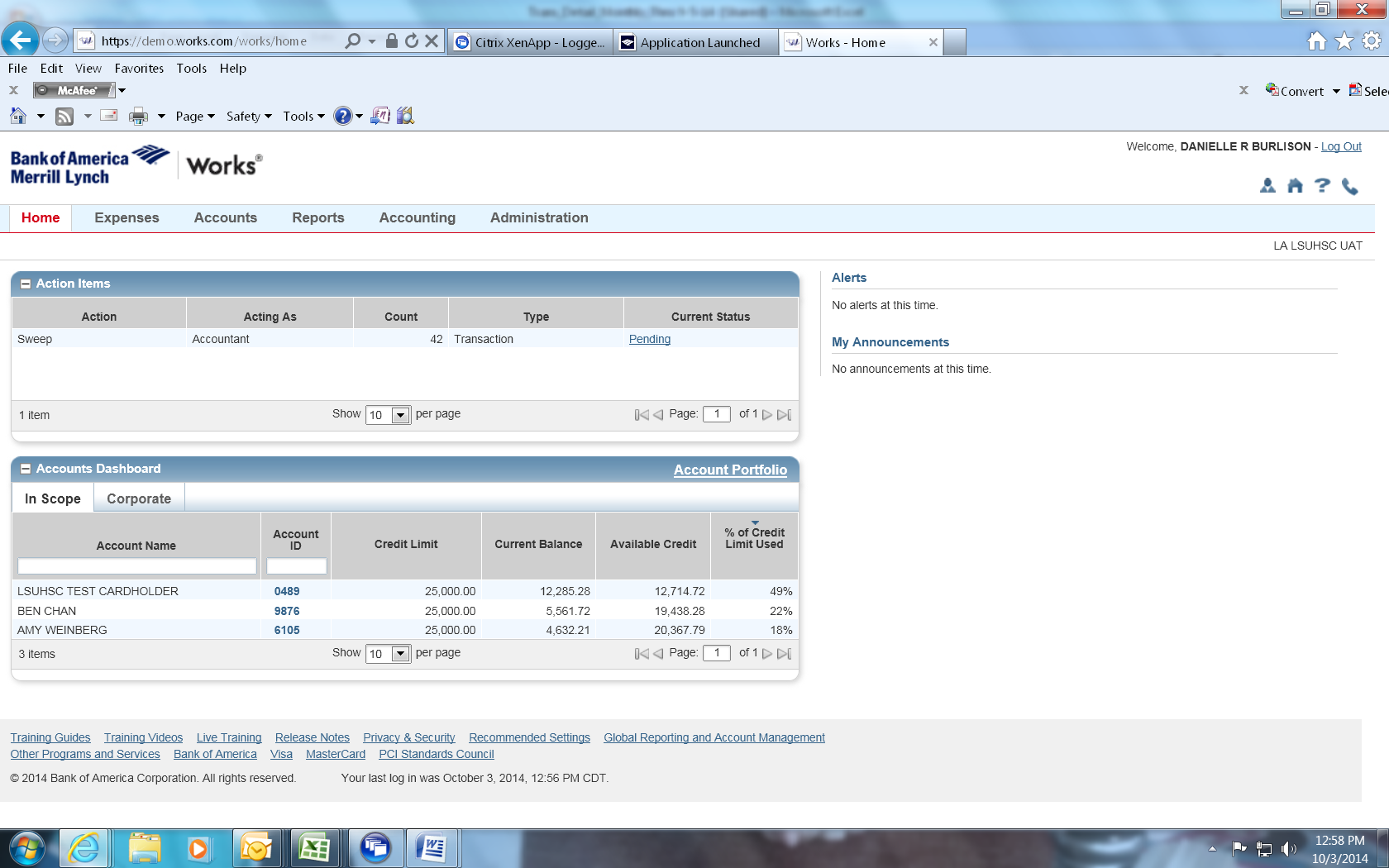 Select the transactions you’d like to work by clicking on the individual box in the left hand column or select the header checkbox at the top of the column.Click Sweep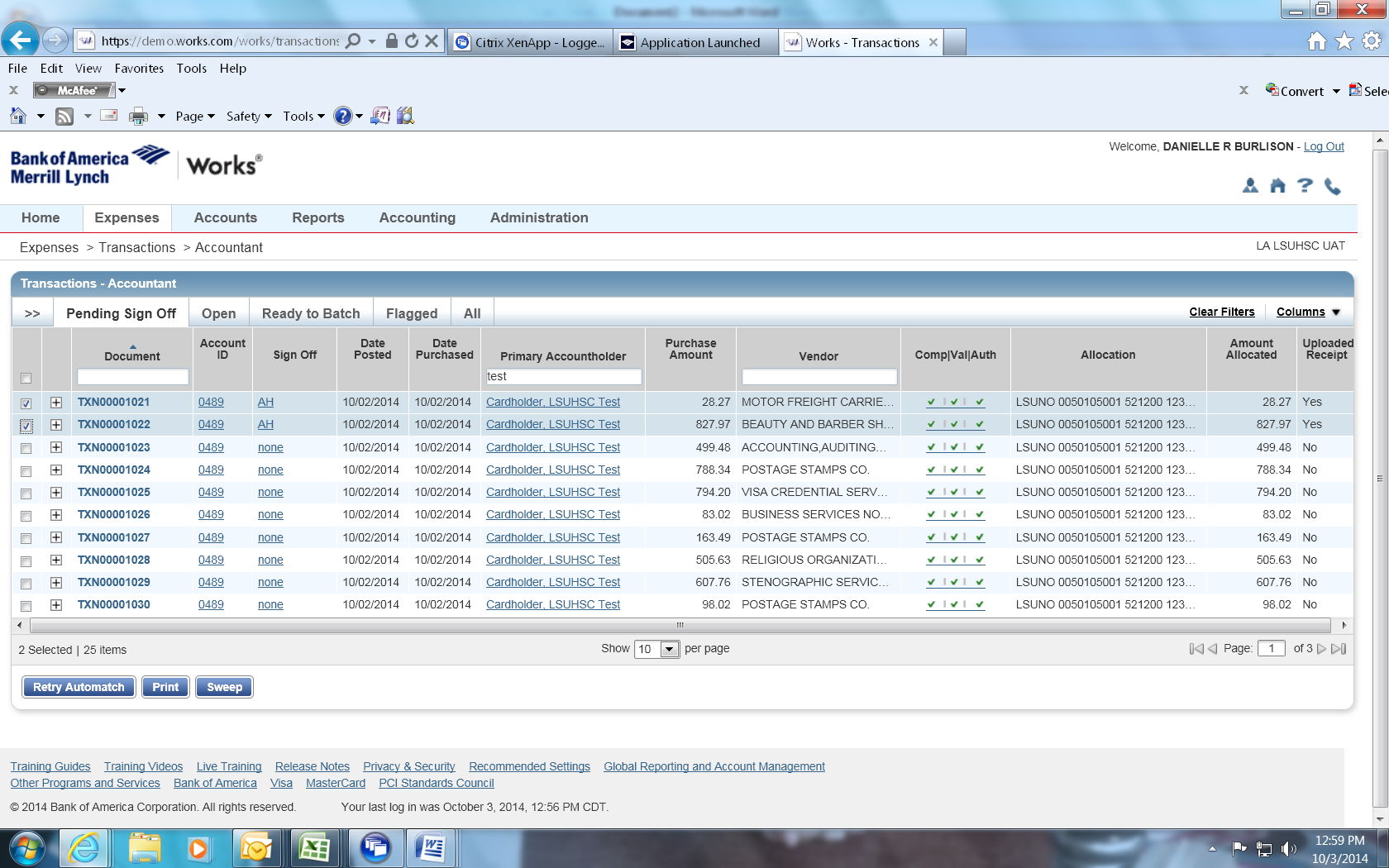 The following pop-up window will display. Click OK to proceed.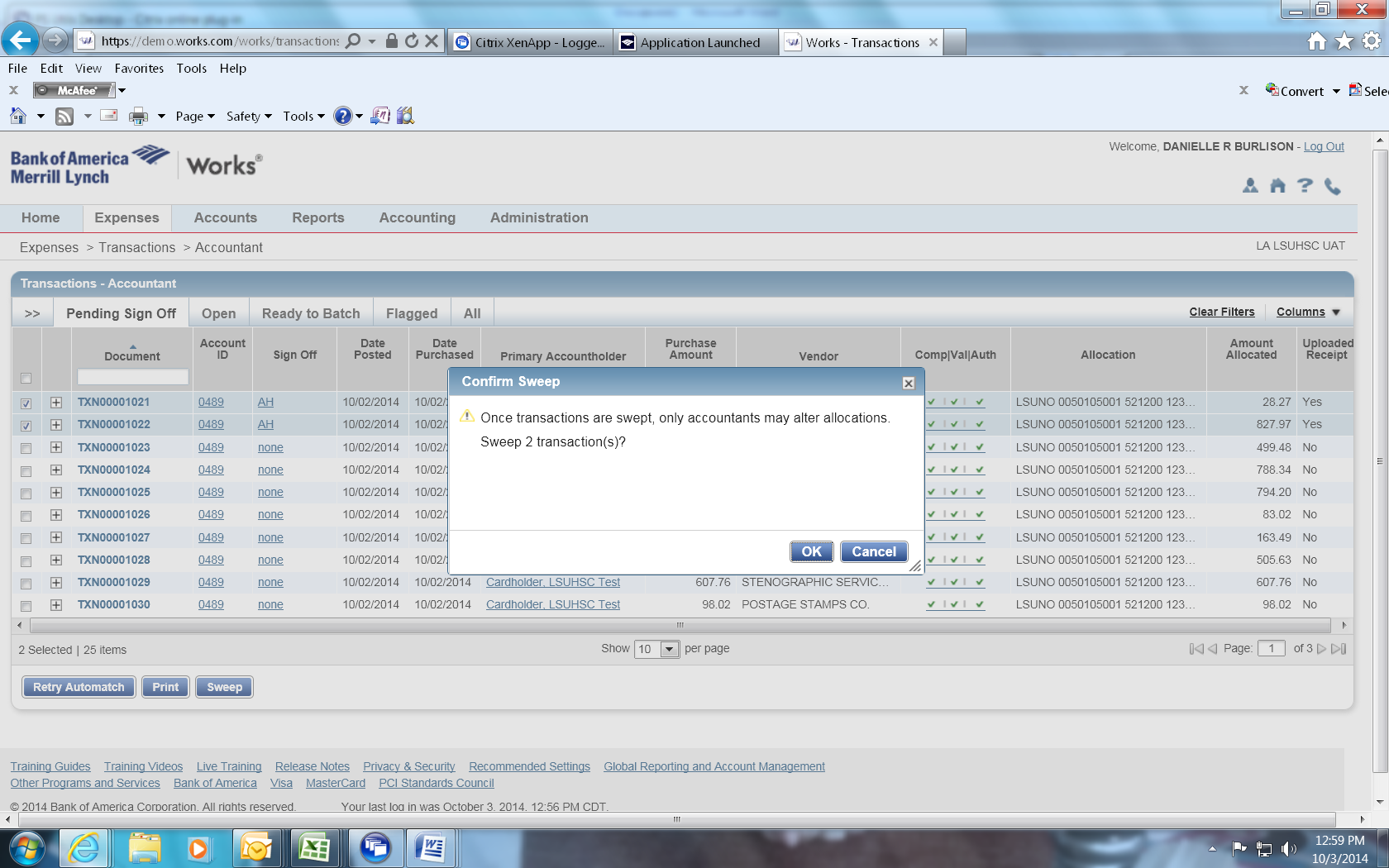 Follow this navigation to access the transactions:Expenses>Transactions>Accountant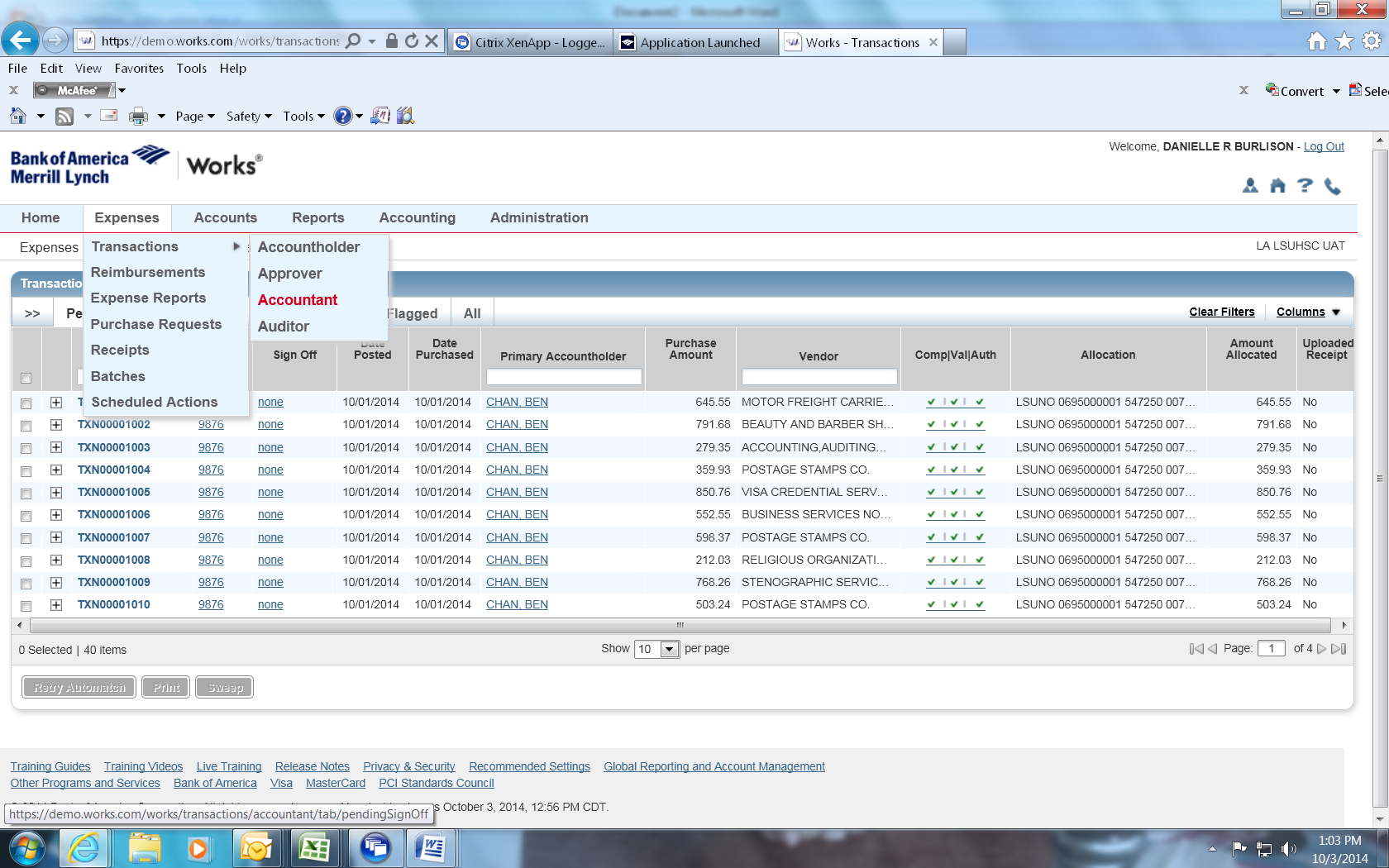 Click on the Ready to Batch tab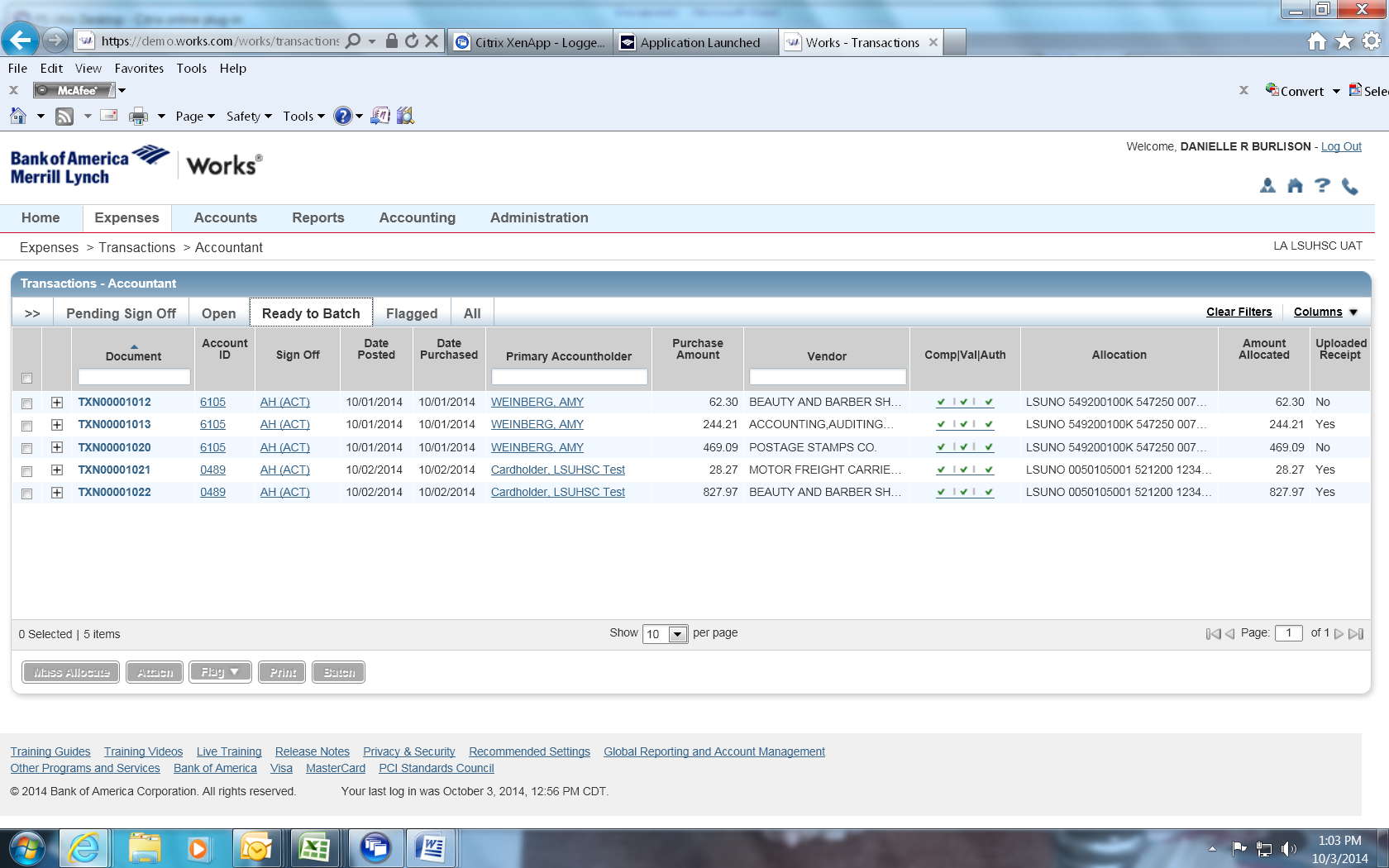 From here, you will be able to reallocate (allocate edit) AND attach receipts (manage receipts) on behalf of cardholders within your department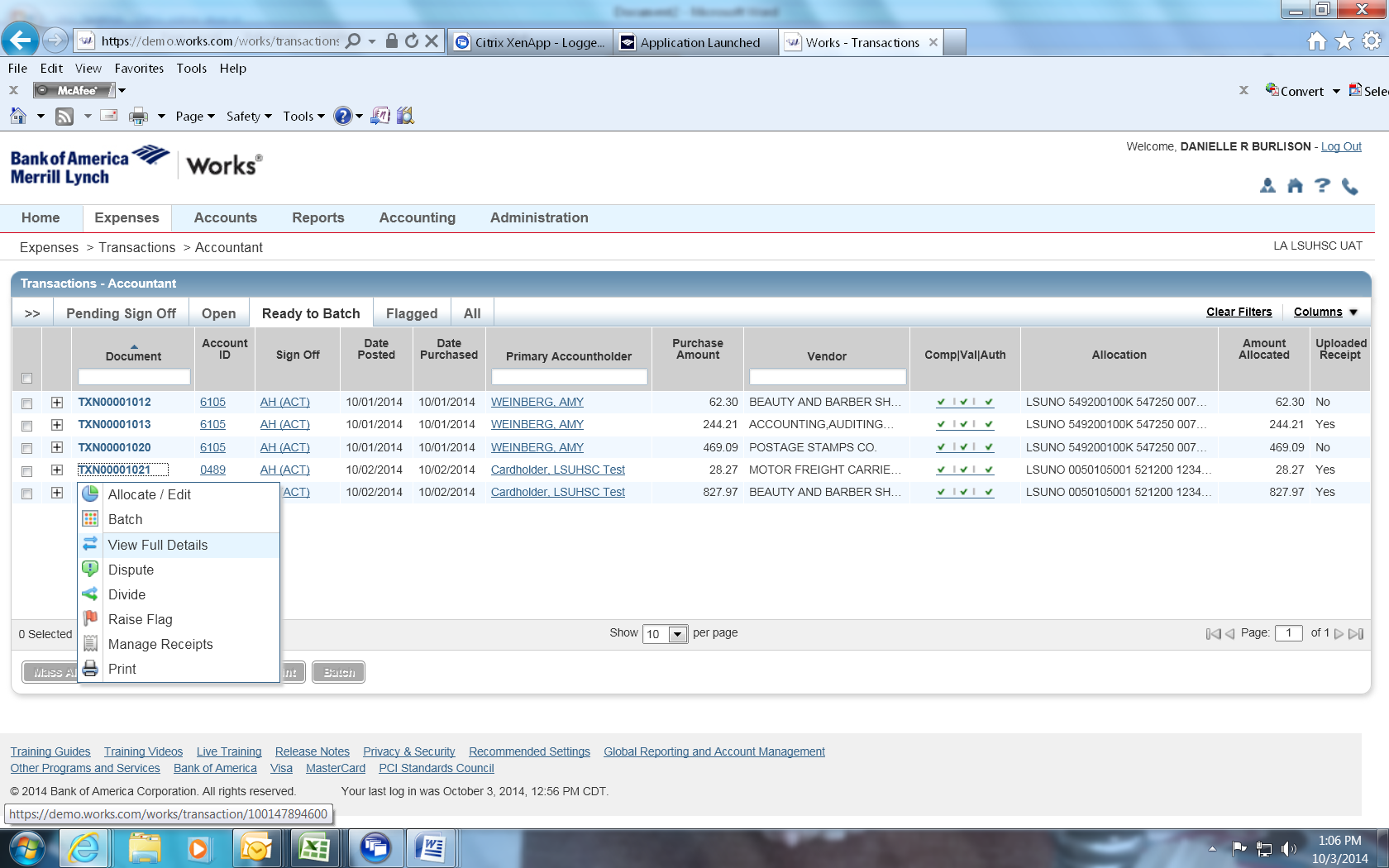 Sign off in Approver roleClick on the pending link under acting as Approver 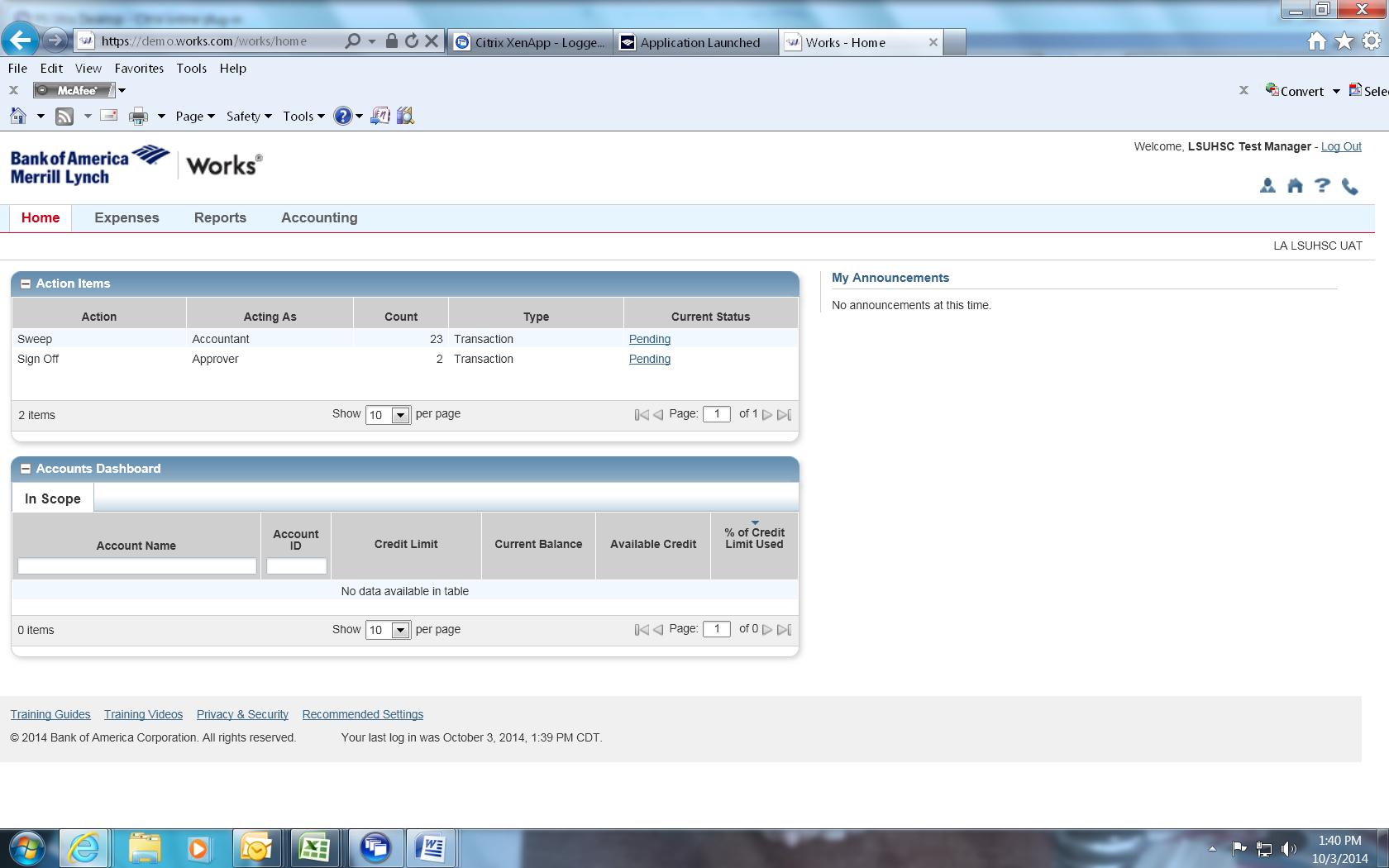 Make sure receipts are uploaded and allocations are correct.Select transactions on the left hand column and click sign off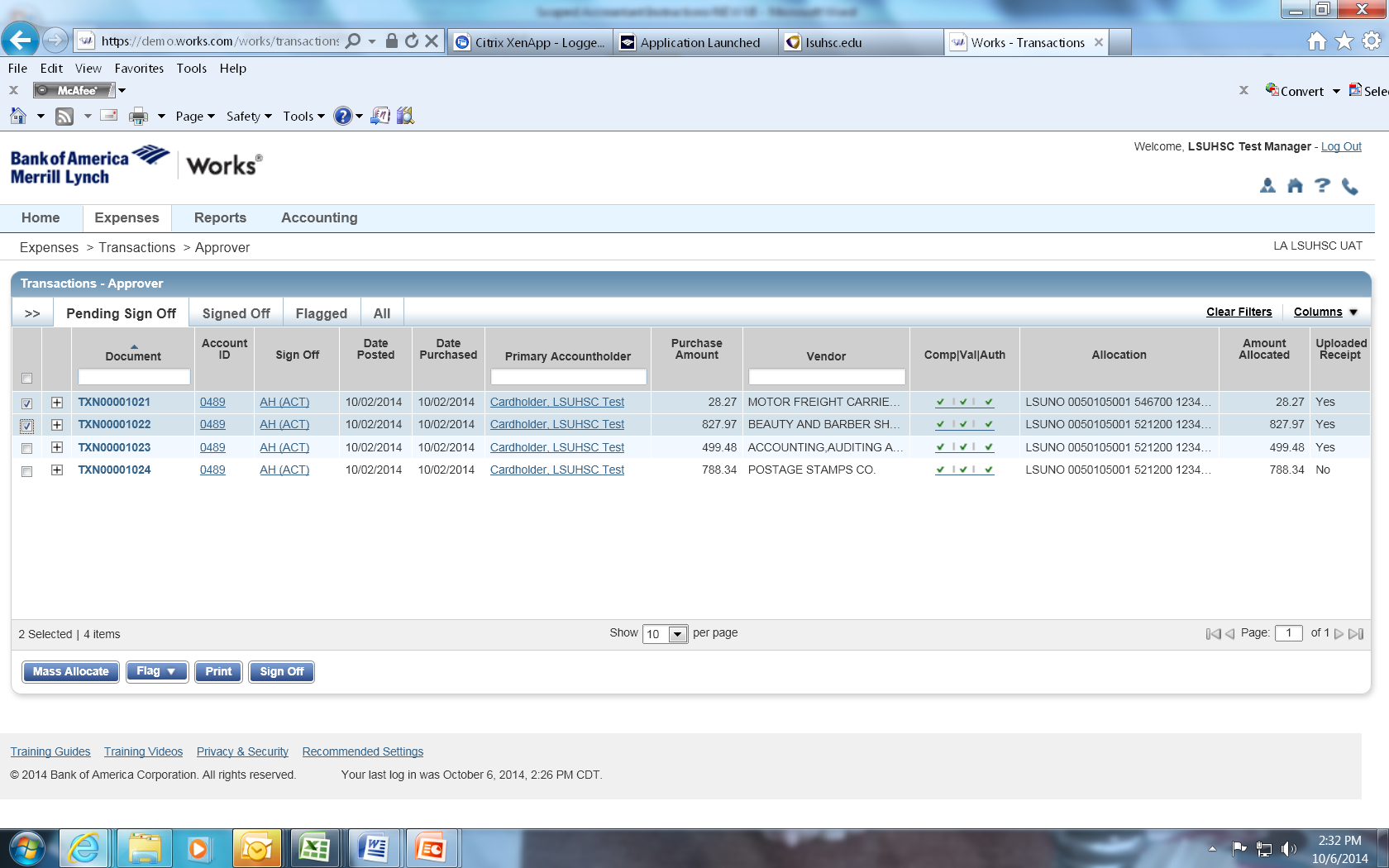 